TuesdayL.I:- To be able to read and write number to ten million.I will be successful if..I can read and recognise the value of each digit.I can explain why the value is such.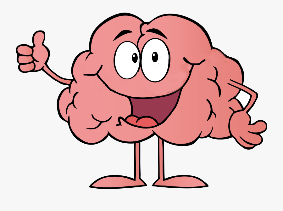 Memory recall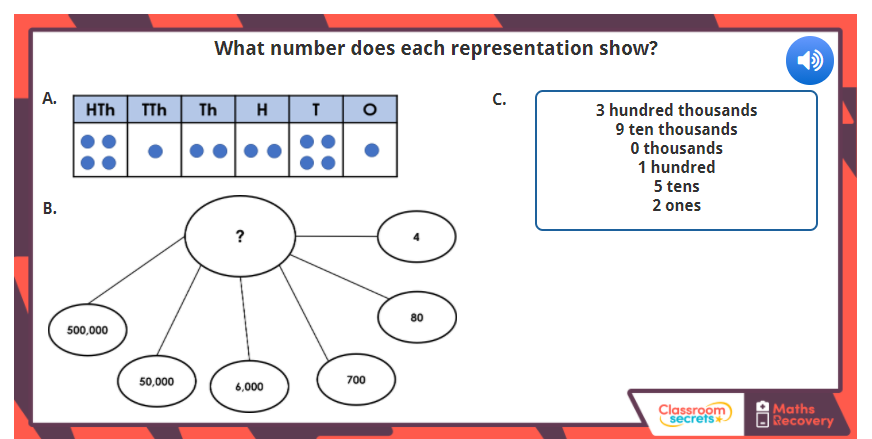 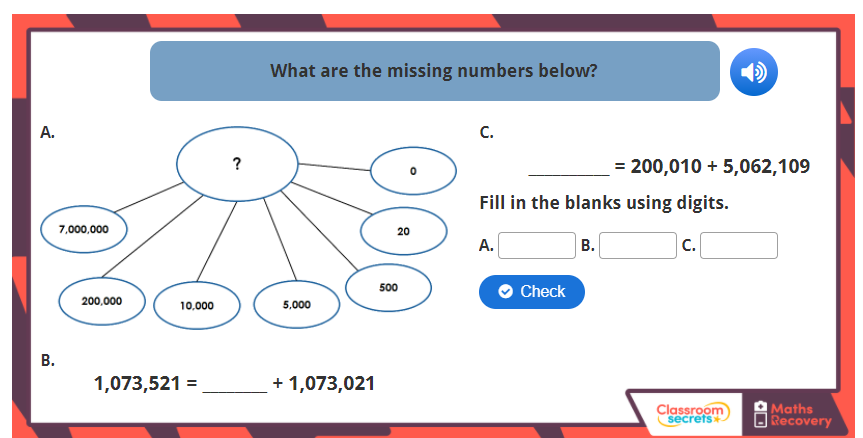 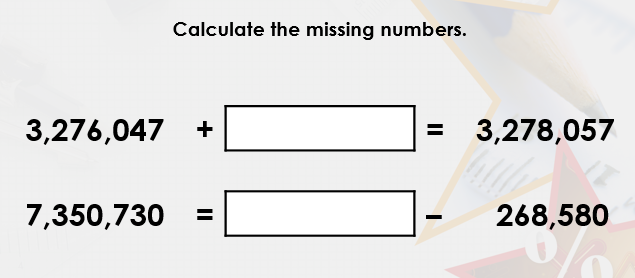 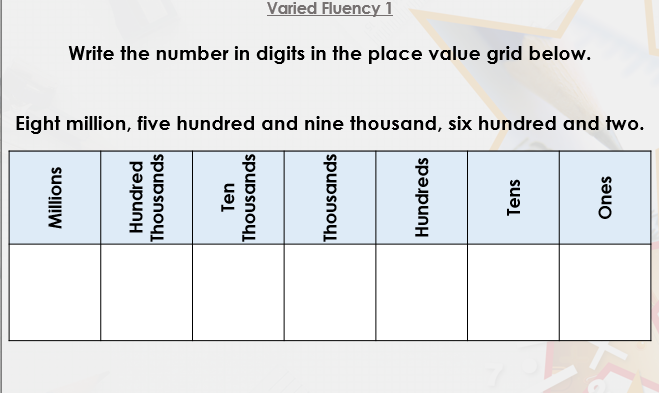 Tuesday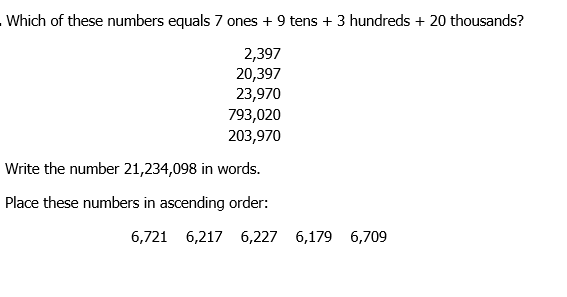 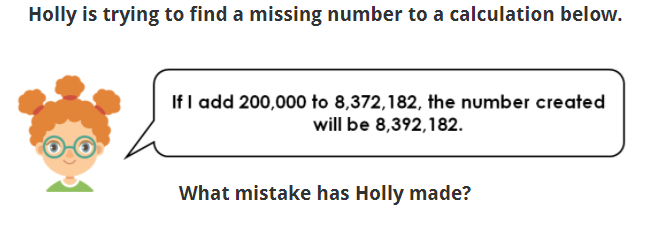 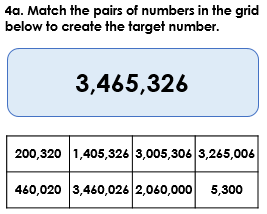 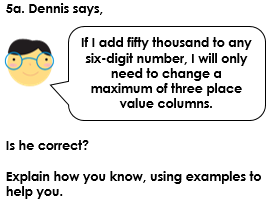 